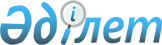 О признании утратившим силу постановления Правительства Республики Казахстан от 18 ноября 2010 года № 1218 "Об утверждении технического регламента "Модульный подход в области подтверждения соответствия"Постановление Правительства Республики Казахстан от 13 декабря 2011 года № 1519

      Правительство Республики Казахстан ПОСТАНОВЛЯЕТ:



      1. Признать утратившим силу постановление Правительства Республики Казахстан от 18 ноября 2010 года № 1218 "Об утверждении технического регламента "Модульный подход в области подтверждения соответствия" (САПП Республики Казахстан, 2011 г., № 1, ст. 10).



      2. Настоящее постановление вводится в действие со дня подписания и подлежит официальному опубликованию.      Премьер-Министр

      Республики Казахстан                       К. Масимов
					© 2012. РГП на ПХВ «Институт законодательства и правовой информации Республики Казахстан» Министерства юстиции Республики Казахстан
				